ЗНАЧЕНИЕ ИГРЫ ЖИПТОДЛЯ РАЗВИТИЯ ДЕТЕЙ ДОШКОЛЬНОГО ВОЗРАСТАИгра «ЖИПТО» - это интеллектуально-творческая игра. Эту игру придумал профессор математических наук якутского университета Григорий Васильевич Томский в 1988 году.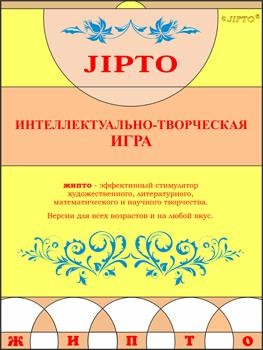 Ж.	И.	П.	—	это	аббревиатура,	означающая«интеллектуальная игра – преследование».ТО — игровое окончание и начало фамилии создателя.Игра ЖИПТО признана новой настольной интеллектуальной игрой, ставшей национальным видом спорта в Якутии, получившей рекомендацию ЮНЕСКО и специалистов по образованию об использовании игры для целей развития интеллектуальных и творческих возможностей обучащихся.Основной целью игры ЖИПТО, по словам её создателя, «является раннее приобщение к интеллектуальному спорту и настоящему творчеству: от художественного и литературного до математического».Значение игры для развития детей дошкольного возрастаИгра ЖИПТО отвечает требованиям ФГОС ДО:«направлена на создание условий развития ребенка, открывающих возможностей для его позитивной социализации, его личностного развития, развития инициативы и творческих способностей на основе сотрудничества со взрослыми и сверстниками» (цитата из ФГОС ДО);обеспечивает развитие личности, мотивации и способностей детей в различных видах деятельности и охватывает все образовательные области.Использование игры ЖИПТО в работе с детьми старшего дошкольного возраста также способствует:ненавязчивому развитию, обучению и воспитанию детей в увлекательной игровой форме;созданию мотивационной основы для формирования навыков и умений в разнообразной деятельности ребёнка в зависимости от уровня его развития;активизации мыслительной деятельности вследствие одновременной и синхронной работы сразу двух полушарий мозга, благодаря чему отмечается активное развитие как логического, так и абстрактного мышления (умению анализировать действия игрока-соперника, выстраивать стратегию в двух направлениях: как убегающего, так и догоняющего игрока);развитию других психических процессов: памяти, внимания, восприятия, пространственного воображения, речи;развитию творческих способностей (дети могут участвовать в создании полей для игры, придумывать свои сюжеты, героев и др.);развитию мелкой моторики;развитию глазомера (умению видеть и ощущать игровое пространство);формированию волевых качеств, умению взаимодействовать друг с другом;развитию	личностных	качеств:	самостоятельности,	наблюдательности,	находчивости, сообразительности, усидчивости.